St Theresa’s and Sacred Heart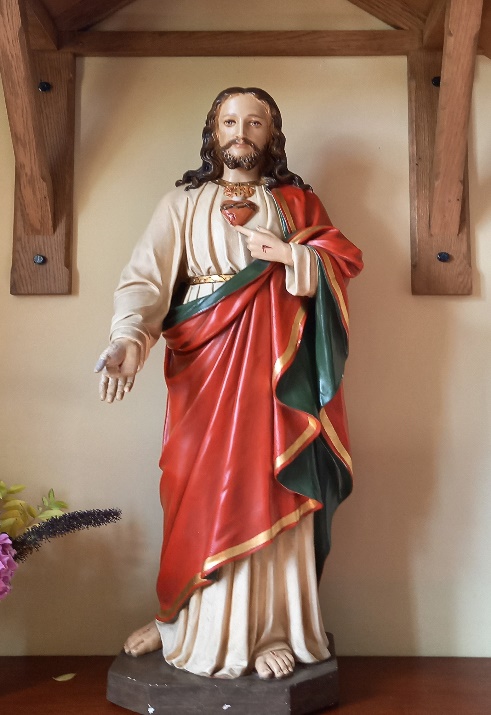 53 Front StreetBirstall, Leicestershire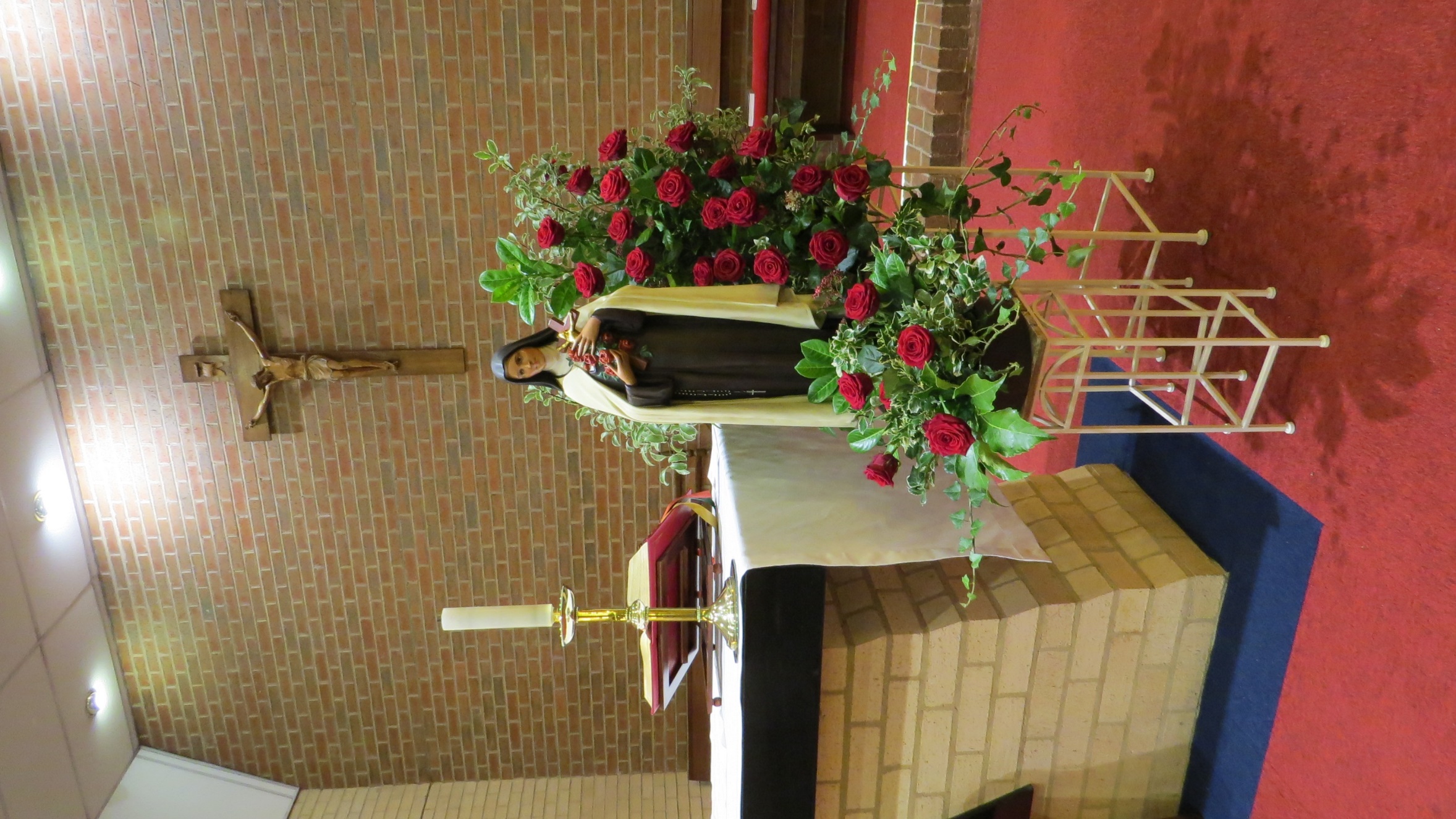 LE4 4DQ         Tel: 0116 2929939     E-mail: theresa.sacredheart@gmail.com     www.theresa.sacredheart.co.ukAPPLICATION FORM  For theSACRAMENT OF CONFIRMATIONCandidate’s SURNAME …………………………………………..……………..…………...............  Candidate’s CHRISTIAN NAME(S) ………….…………………………………..….……..............  Candidate's Date & Place of Birth …………………………………………………………............... Candidate’s Date and Place of Baptism (full name and address please) ……………………............  …………………………………………..………………………………………………………............(You will need to supply a copy of your Baptismal Certificate in the next few weeks) Candidate’s e-mail address ……………..…………………………………………………….............Candidate’s Parents:Father’s name …………………………………………………………………….…..….....................Father’s Religion   …………………………………………………………………….………............ Mother’s name ………………………………………………………………………….......................  Mother’s Religion …………………………………………………………….……………….............Parental Home Address  ……………..…….……………………………………….…………...........  ………………………………………………..……………………………………….………………...…………………………………………………..……....................     Post Code ………..……………  Parental Home Telephone Number or e-mail address......................................................................................................................................................................................................................................